MADENLİ BALIKÇI BARINAĞI VE SU SPORLARI MERKEZİ MENDİREK UZATILMASI İNŞAATI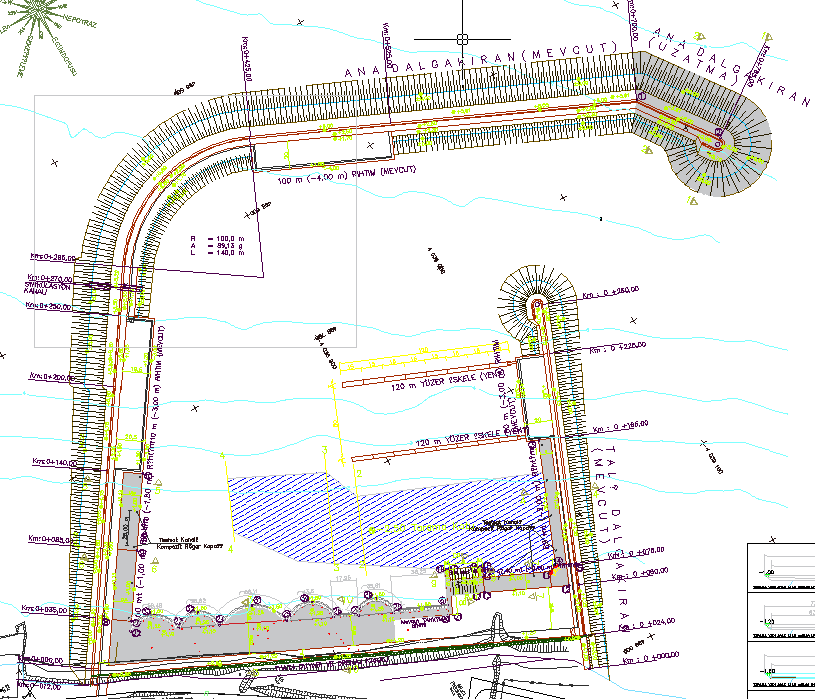 Proje bedeli		: 11.630.000 TL Başlangıç/Bitiş 	: 01.09.2021 – 30.12.2021Teknik Özellikler	: 65 metre ana mendirek uzatılması, 142,4 m (-2m), 55 m (-1,5m), 50 m (-1m) rıhtım ve 269,64 metre geri saha dolgu ve tahkimatı. 